Главное управление МЧС России заняло 1 место в общегородском конкурсе «Реализация лучших программ и проектов по созданию единого культурного пространства России». 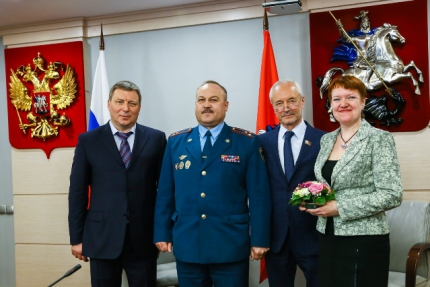 Сегодня в Московской городской Думе состоялось награждение по итогам ежегодного общегородского конкурса «Реализация лучших программ и проектов по созданию единого культурного пространства России».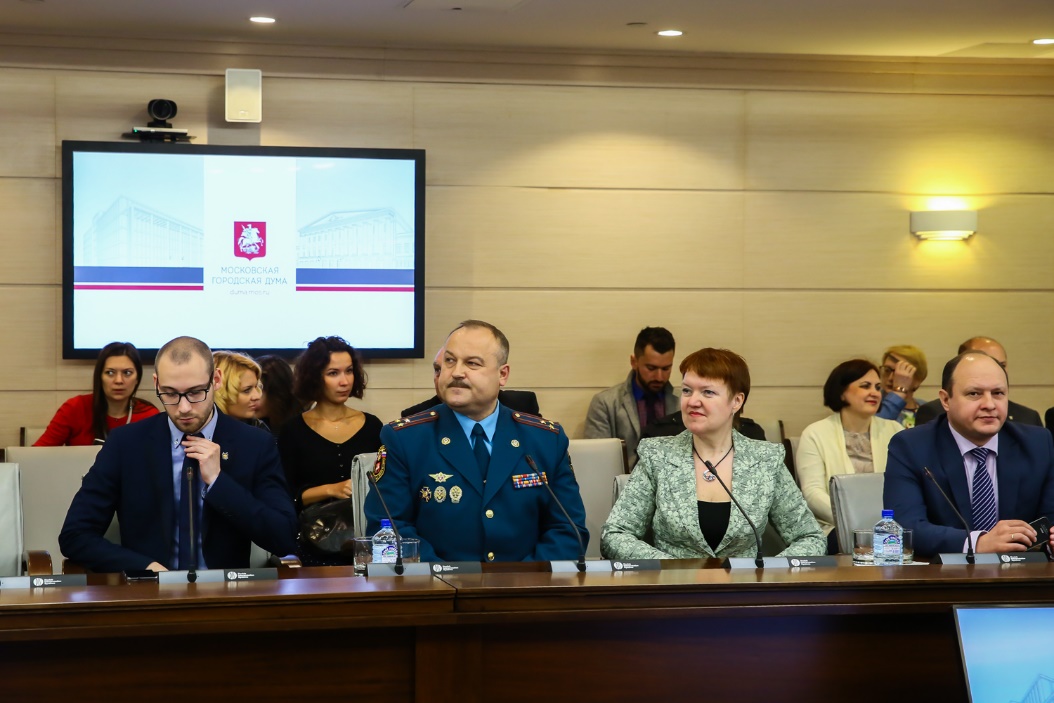 Конкурс проводится «Столичным Цехом Деятелей Культуры» при поддержке Правительства Москвы уже в третий раз. Количество участников проекта из года в год увеличивается.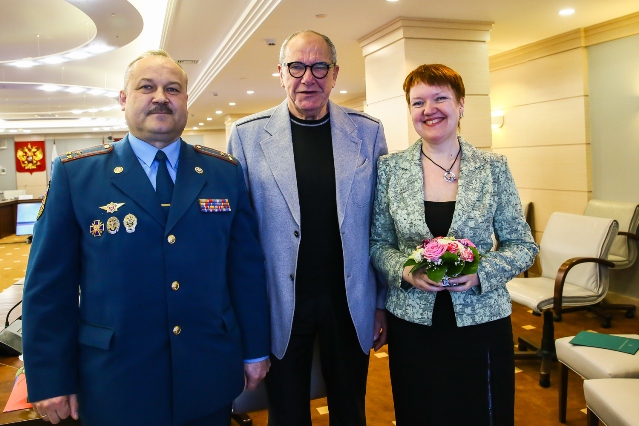 Федеральным министерствам и ведомствам, столичным управлениям и департаментам Председатель координационного совета СЦДК  Евгений Герасимов в торжественной обстановке вручил почетные дипломы за участие в  реализации городских культурно-зрелищных программ, привитие государственным служащим традиций патриотизма, уважения к национальной истории и культуры. Департамент по делам гражданской обороны, чрезвычайным ситуациям и пожарной безопасности г. Москвы награжден специальным дипломом за активное участие в культурных программах и проектах по созданию единого культурного пространства России и Москвы 2017 года. 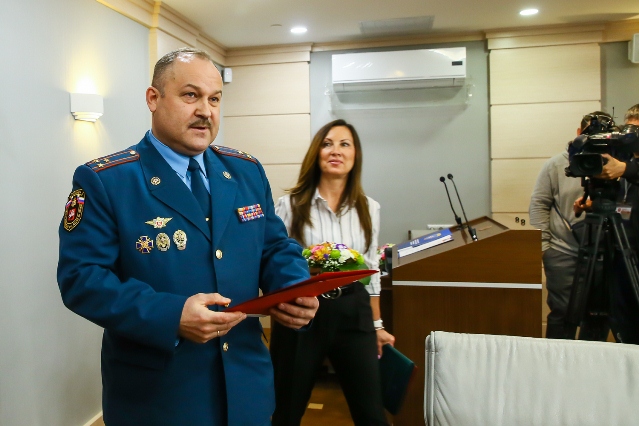 Количество участников проекта из года в год увеличивается.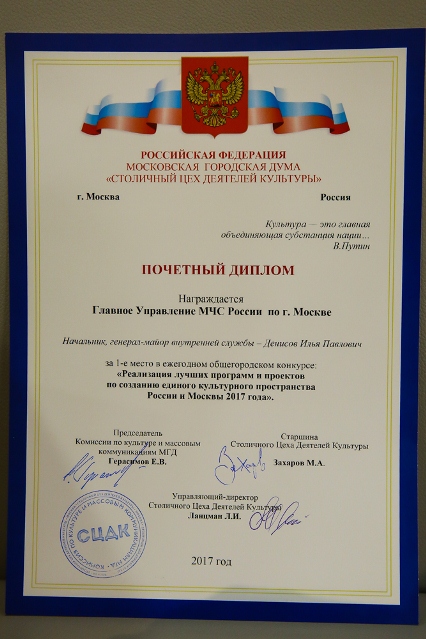 По результатам конкурса 2017 года, Главное управление МЧС России по      г. Москве за участие в реализации программ и проектов по созданию единого культурного пространства столицы завоевало 1-е место среди московских ведомств и управлений.Текст: Екатерина УрюпинаФото: Игорь Герасев